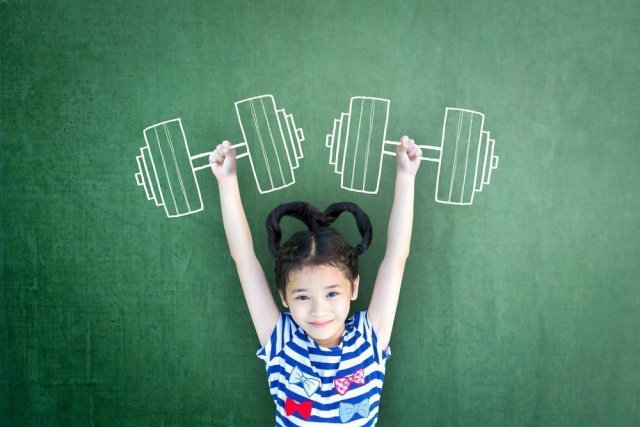 Что такое здоровый образ жизни?Наше крепкое здоровье зависит от образа жизни, от качества и стиля питания, двигательной активности и отказа от алкоголя и табака.Основы здорового образа жизни включают в себя:Пребывание в благоприятной экологической обстановке;Правильное питание с учетом особенностей вашего организма;Двигательную активность с учетом физиологических особенностей;Отказ от спиртных напитков и табакокурения;Соблюдение правил личной гигиены;Позитивное интеллектуальное и духовное самочувствие.Важную роль в распространении здорового образа жизни играет его пропаганда. Она заключается в трансляции соответствующих установок через масс-медиа и Интернет. Но важнее этого, конечно же, формирование здоровых привычек в семье и школе.Важно заложить основы здорового образа жизни!     Обучение в школе — особый период в жизни человека. Он становится достаточно самостоятельным, начинает изучать различные науки и приучается к дисциплине. Одновременно с этим возрастают нагрузки на растущий организм и на все его системы. Если ребёнок посещает дополнительные занятия, например, по музыке, спорту или рисованию, то он и устает больше. Поэтому крайне необходимо соблюдать определенный распорядок дня, вовремя отдыхать и правильно питаться.Основные негативные факторы, влияющие на здоровье школьника:Влияние сверстников на вкусы и образ мышления;Перестройка организма в период полового созревания;Стрессовые ситуации во время учебы;Конфликты с сверстниками;Неблагоприятная обстановка в семье.Родителям школьников следует помнить о том, что детская психика отличается от взрослой, а организм растет. Насколько прочно укрепятся основы здорового образа жизни в будущем — зависит от семьи и школы. Уже с первых лет жизни ребёнок копирует поведение родителей, а к первому классу школы оно перерастает в привычку. Если родители занимаются спортом, правильно питаются, не перегружают себя работой за компьютером или просмотром телевизора, то же самое будет делать и ребёнок. Если же в их привычках — фаст-фуд и отсутствие спорта, то ребёнок также станет малоподвижным, приобретет лишний вес и хронические заболевания.Одним словом, родителям следует начать закладывать основы здорового образа жизни с себя. Конечно, в школьный период они заметно ослабляют контроль, но ответственность за ребёнка они несут до 18 лет. Вот несколько простых советов, которые помогут приобщить ребёнка к здоровому образу жизни:По возможности контролируйте режим дня;Старайтесь уменьшить дополнительную нагрузку;Не давите на пищевые привычки ребёнка;Обеспечьте ребёнку рабочее место;Контролируйте время просмотра телевизора и работы за компьютером;Старайтесь, чтобы ребёнок больше занимался спортом, но не заставляйте насильно.Человек, ведущий здоровый образ жизни со школьных лет, будет более успешен. Он будет грамотно распределять время работы и отдыха и, конечно, меньше болеть.Здоровый образ жизни школьника — основа его душевного, физического и умственного здоровья. Чем здоровее ребёнок, тем лучше он учится. А полезные привычки перейдут и во взрослую жизнь.